UNIVERSITAS BAKTI INDONESIA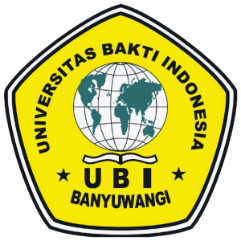 Alamat : Kampus Terpadu bumi cempokosari no 40 Cluring BanyuwangiKodepos : 68482, Telepon : (0333) 3912341Website : www.ubibanyuwangi.ac.id │Email : office@ubibanyuwangi.ac.id │Faximile : (0333) 3912341
REKAP NILAI KELAS PERKULIAHANProgram Studi		: D3 Kebidanan								Periode			: 2022/2023 GenapMata Kuliah		: FAR 3122 – FARMAKOLOGI 						Nama Kelas		: 2022Dosen Pengajar		: ULVA HARI ANDINI							Ruang Perkuliahan	: Ruang A 101Lokasi			: Gedung A								Waktu Perkuliahan	: 08.00 – 09.30	Banyuwangi, 31 Juli  2023	Dosen Pengajar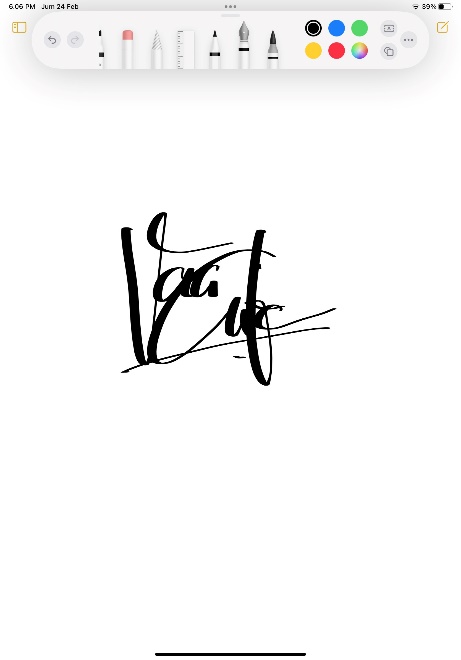 	Ulva Hari Andini	0722039504	NoNIMNama MahasiswaAngkatanNilaiNilaiNilaiNilaiNilai AkhirNilai HurufNoNIMNama MahasiswaAngkatanPresensiTugasUjian Akhir SemesterUjian Tengah SemesterNilai AkhirNilai HurufNoNIMNama MahasiswaAngkatan10%20%40%30%Nilai AkhirNilai Huruf1.221540100001ARLINA LAOWO2022100.0080.0090.00100.0092.00A (40.00)2.221540100002NAJJAH FAHILLAH2022100.0080.0090.0090.0089.00A (40.00)3.221540100003SAFARINA AINUL IZZAH2022100.0080.0090.00100.0092.00A (40.00)4.221540100004ENJELIKA LUTU2022100.0080.0090.0095.0090.50A (40.00)5.221540100005VALZA KAMILIA RIZQI2022100.0080.0090.0090.0092.00A (40.00)6.221540100006WADIFATUL HASANAH2022100.0080.0095.00100.0091.00A (40.00)7.2215401000010ALBAQIATUS SHALIHAH2022100.0080.0090.00100.0092.00A (40.00)